PETUNJUK PRAKTIKUMILMU PENYAKIT TANAMAN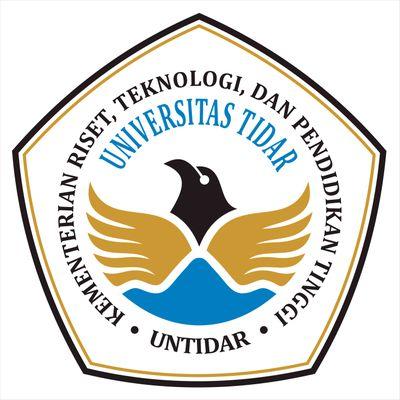 LABORATORIUM AGROTEKNOLOGIFAKULTAS PERTANIANUNIVERSITAS TIDAR2016ACARA 1
PENGENALAN PENYAKIT TANAMANTUJUAN:	1. Mengetahui gejala penyakit tanaman		2. Mengetahui penyebab penyakit tanamanPENDAHULUANIlmu Penyakit Tanaman (Fitopatologi) adalah ilmu yang mempelajari tanaman sakit akibat mengalami proses fisiologi yang tidak normal. Pengethuan yang tepat dan benar tentang penyakit tanaman merupakan syarat mutlak dalam perlindungan tanaman. Hal ini terkait dengan pelaksanaan diagnosis penyakit. Penyakit tanaman dapat dikenal melalui gejala atau symptom-nya. Tanaman dapat menunjukkan gejala perubahan warna, bentuk, kelayuan pertanaman, dll.Konsep Gangguan	Gangguan adalah perubahan pertanaman yang mengarah kepada pengurangan kuantitas atau kualitas hasil yang diharapkan sebagai akibat gangguan. Timbulnya gangguan pada tumbuhan inang sangat bervariasi tegantung faktor pendukung diantaranya lingkungan yang sesuai, inang yang rentan dan penyebab jasad pengganggu yang agresif dan virulen.1. Konsep Segitiga GangguanMenurut konsep ini bahwa gangguan terhadap tanaman inang diakibatkan oleh interaksi antara lingkungan (L), inang (I), dan penyebab gangguan (P). Apabila ketiganya seimbang, maka akan menghasilkan lingkungan yang stabil, sehingga jarang timbul gangguan. Contoh : hutan primer.2. Konsep Segiempat GangguanGangguan terjadi akibat campur tangan manusia (M). Dengan lingkungan, inang yang direkayasa oleh manusia, maka keseimbangannya akan terganggu. Contoh : lahan pertanian, hutan industri, perkebunan yang lingkungannya relative tidak stabil.	3. Konsep Limas GangguanDisini faktor waktu (W) merupakan faktor penting dalam mendorong timbulnya epidemic. Interaksi antara faktor-faktor yang mendorong timbulnya gangguan bersifat dinamis dari waktu ke waktu.
Gejala Penyakit TanamanGejala penyakit tanaman timbul akibat masuknya pathogen ke dalam jaringan tanaman dan menyebabkan terjadinya infeksi sehingga menimbulkan terjadinya perubahan pada sel atau jaringan tersebut. Berdasarkan perubahan yang terjadi pada sel, gejala penyakit dibedakan menjadi 3 tipe :a.  Tipe NekrotikGejala yang terjadi akibat rusaknya atau matinya sel – sel tanaman. Gejalanya disebut nekrosis.b.  Tipe HipoplastisGejala yang terjadi sebagai akibat terhambatnya atau terhentinya perkembangan sel. Gejalanya disebut hipoplasia.c.  Tipe HiperplastisGejala akibat terjadinya perkembangan sel yang luar biasa. Gejalanya disebut hyperplasia. Apabila disebabkan akibat bertambahnya ukuran individu sel akibat hipertrofi, dan apabila disebabkan bertambahnya jumlah sel disebut hyperplasia.Gelaja NekrosisGejala HipoplasiaGejala HiperplasiaPenyebab Penyakit TanamanPenyebab penyakit tanaman ada 2 yaitu biotik dan abiotik. Penyebab biotik disebabkan oleh pathogen, dan penyakit ini biasanya dapat ditularkan, sedangkan penyakit abiotik disebabkan oleh faktor lingkungan dan sifatnya tidak menular. Penyebab penyakit biotik diantaranya jamur, bakteri, virus dan nematoda.1. JamurDunia jamur (Myceteae) yang termasuk penyebab penyakit tanaman diantaranya Phycomycetes, Ascomycetes, Basidiomycetes dan Deuteromycetes. Beberapa jenis jamur yang menyerang tanaman antara lain :a. Peronosclerospora maydis mengakibatkan penyakit bulai tanaman jagungb. Puccinia arachidis mengakibatkan penyakit karat pada kacang tanahc. Fusarium oxysporum mengakibatkan penyakit layu tomatd. Rhizoctonia solani mengakibatkan penyakit rebah semai pada kentang2. BakteriBakteri merupaka jasad uniseluler yang tergolong dalam dunia Prokariotik. Perbanyakan selnya berlangsung dengan pembelahan secara biner. Beberapa jenis bakteri yang berperan sebagai pathogen adalah :a. Erwina carotovora penyebab busuk basah pada wortelb. Pseudomonas solanacearum penyebab layu pada cengkehc. Xanthomonas citri penyebab kanker pada jerukd. Xanthomonas malvacearum penyebab bercak daun pada kapas3. VirusVirus merupakan agen menular submikroskopik yang mengandung salah satu bentuk asam nukleat dan memperbanyak diri hanya di dalam sel-sel tanaman inang. Virus tersusun atas 2 komponen yaitu asam nukleat (RNA atau DNA) dan protein. Beberapa jenis virus yang berperan sebagai pathogen adalah :a. CMV (Cucumber Mosaic Virus)b. TYMV (Turnip Yellow Mosaic Virus)c. TMV (Tobacco Mosaic Virus)d. PVX (Potato Virus X)CARA KERJA :Pada lahan tertentu carilah tanaman atau bagian tanaman yang sakitAmbil bagian tanaman tersebut, masukkan dalam plastik dengan bagian pangkal batang tertutup kapasDiagnosis penyebab penyakitAmati di bawah mikroskop jenis patogen penyebab penyakitREFERENSISemangun, H. 1996. Pengantar Ilmu Penyakit Tumbuhan. Gadjah Mada University Press.	YogyakarataSemangun, H. 2004. Penyakit – penyakit Tanaman Hortikultura di Indonesia. Gadjah Mada	University press. YogyakartaSemangun, H. 2004. Penyakit – penyakit Tanaman Perkebunan di Indonesia. Gadjah Mada	University Press. YogyakartaSemangun. H. 1992. Host Indext of Plant Diseases in Indonesia. Gadjah Mada University Press.	YogyakartaTriharso. 2004. Dasar – dasar Perlindungan Tanaman. Gadjah Mada University Press.	Yogyakarta.ACARA IIPEMBUATAN MEDIA DAN STERILISASITUJUAN :	1. Dapat melakukan pembuatan media		2. Dapat melakukan sterilisasi alat dan mediaPENDAHULUANMikroorganisme yang berhubungan dengan suatu tanaman yang sakit harus dipelajari apakah mikroorganisme tersebut memeng merupakan penyebab penyakit. Untuk itu perlu dilakukan pengujian dengan postulat Koch. Postulat Koch adalah sebagai berikut :Penyebab penyakit tersebut harus selalu terdapt pada tumbuahan atau bagian tumbuhan yang menunjukkan gejala penyakitPenyebab penyakit tersebut harus dapat diisolasi dan dipelajari dalam bakan murniPenyebab penyakit tersebut dapat direlokasi pada tanaman yang sejenis dan menimbulkan gejala yang sama pulaPenyebab penyakit tersebut dapat direisolasi dari tanaman yang telah diinokulasi dan dalam biakan murni penyebab penyakit tersebut merupakan mikroorganisme yang sama dengan yang diperoleh pada biakan murni sebelumnya.Untuk melaksanakan Postulat Koch diperlukan cara kerja khusus, yang meliputi :Isolasi penyebab penyakit dari bagian tanaman yang sakit dan menumbuhkannya sebagai biakan murniMempelajari sifat – sifat penyebab penyakit dalam biakan murniMengadakan inokulasi penyebab penyakit pada bagian tanaman sakitSTERILISASISterilisasi adalah usaha untuk membebaskan alat atu bahan dari mikroorganisme, sehingga alat atau bahan tersebut dalam keadaan steril. Beberapa cara sterilisasi adalah :Cara fisik : dengan suhu tinggi, sinar, getaranCara kimia : dengan alkohol, formalin, sublimateCara mekanik : penyaringanSterilisasi zat cair dilakukan dengan penyaringan (filtrasi) dan uap air. Sterilisasi alat – alat gelas dilakukan dalam autoclave atau oven panas. Sterilisasi alat – alat lain seperti jarum inokulasi, jarum ose, spatula dan alat lainnya biasa dilakukan dengan pemanasan di atas api Bunsen.PEMBUATAN MEDIAMedia buatan yang umum digunakan untuk menumbuhkan jamur adalah media PDA (Potato Dextrose Agar) dengan komposisi :Potongan kentang		200 gramDextrose			20 gramAgar				20 gramAquades			1000 mlKentang yang sudah dicuci dipotong – potong kemudian direbus dalam air sampai mendidih. Ekstrak kentang dipisahkan dan ditambah aquades sampai volume 1000 ml. Kemudian ditambahkan dextrose dan agar lalu dilarutkan di atas api. Sesudah larutan ekstraknya disaring dengan kain kemudian diisikan ke dalam tabung reaksi steril volume 10 ml untuk agar tegak dan 5 ml untuk agar miring dan disterilkan di dalam autoclave pada suhu 1200 C atau tekanan 1 atm selama 15 – 20 menit.Medium buatan yang lain adalah NA (Nutrient Agar) untuk menumbuhkan bakteri. Komposisisnya :Beef Agar		3 gramPeptone		5 gramDextrose		10 gramYeast ekstrak		5 gramAgar			20 gramMedia diatur pHnya pada 7,2 dan kemudian disterilkan di dalam autoclave pada suhu 1200 C selama 15 – 20 menit.ALAT DAN BAHAN :Media buatan PDAAlat – alat laboratoriumAutoclaveCARA KERJA :Lakukan sterilisasi alat – alat laboratoriumLakukan pembuatan media sesuai komposisiACARA IIIISOLASITujuan	: Dapat melakukan isolasi pathogenPENDAHULUANIsolasi mikroorganisme adalah memisahkan atau mengasingkan mikroorganisme yang satu dari yang lain, sehingga didapatkan suatu bahan murni. Isolasi dapat dikelompokkan menjadi :Isolasi jamur dan bakteriIsolasi dari bahan tebal dan tipisPerbedaan antara isolasi jamur dan bakteri terletak pada peletakan bahan tanaman sakit pada media. Pada isolasi jamur, bahan sakit langsung diletakkan pda media sedangkan isolasi bakteri bahan dibuat suspense bakteri gerlebih dahulu. Untuk isolasi mikroorganisme dari bahan tebal, diinfeksi dilakukan dengan jalan mengusap bahan dengan alcohol 95%, sedang dari bahan tipis disinfeksi dilakukan dengan cara mencelupkan ke dalam sublimate 0,1%.CARA KERJA :Isolasi jamur dari bahan tebalSediakan petridish steril dan isi dengan PDA tegak yang telah dicairkanSediakan bahan yang akan diisolasi jasad reniknya, bersihkan kotoran – kotorannya dengan airBahan hyang telah dibersihkan, pada batas antara sehat dan sakit diusap dengan alcohol 95% kemudian dikupasAmbil bagian di bawah kulit yang sudah dikupas tersebut beberapa potong fdan letakkan pada agar di dalam petridish yang telah disiapkanInkubasikan pada suhu kamar 2 – 4 hariAmati biakan yang tumbuh dan pindahkan biakan ke dalam tabung reaksi yang berisi PDA (agar miring) dengan jarum ent sterilPeriksa di bawah mikroskop dan Gambar hasil isolasi.Isolasi jamur dari jaringan tipisSediakan petridish steril dan isi dengan PDA tegak yang telah dicairkanSediakan bahan yang akan diisolasi jasad reniknya, bersihkan kotoran – kotorannya dengan airPotong – potong bahan tersebut baik yang sakit maupun sehatRendam potongan – potongan tersebut dalam klorox 0,5 selama 1 – 2 menitCuci potongan dalam air sterilPindahkan potongan – potongan tersebut ke dalam petridish yang sudah ada kertas filternyaPindahkan potongan – potongan tersebut ke dalam petridish yang telah diisi PDAInkubasikan pada suhu kamar 2 – 4 hariAmati biakan yang tumbuh dan pindahkan biakan ke dalam tabung reaksi yang berisi PDA (Agar miring) dengan jarum ent sterilPeriksa di bawah mikroskop dan Gambar hasil isolasi.Isolasi bakteri dari bahan tipisSediakan petridish steril dan isilah dengan PDA tegak yang telah dicairkanAmbillah bahan tanaman sakit dan bersihkan dari kotoranPotong – potong bahan tersebut, sertakan bagian hyang sehat dan yang sakitRendam bahan yang telah dipotong di dalm klorox 0,5% selama 1 – 2 menitCuci bahan dengan air sterilMasukkan bahan tersebut ke dalam Petridis yang telah berisi air sterilRobek – robek bahan tersebut dengan jarum preparat hingga massa bakteri keluar dari bahan dan bercampur dengan air steril (suspensi bakteri)Dengan jarum ose, suspense bakteri diambil dan digoreskan di atas agar di dalm petridishInkubasikan selama 1 – 2 hariBiakan yang tumbuh dipindah ke agar miring dengan jalan mengambil massa bakteri dari petridish dengan jarum ose, digojog hingga homogeny, lalu digoreskan pada agar miringAmati hasilnya.3. Isolasi bakteri dari bahan tipisSediakan petridish steril dan isilah dengan PDA tegak yang telah dicairkan,Ambilah bahan tanaman sakit dan bersihkan dari kotoran,Potong – potong bahan tersebut, sertakan bagian yang sehat dan sakit,Rendam bahan yang telah dipotong di dalam klorox 0,5% selama 1 – 2 menit,Cuci bahan dengan air steril,Masukkan bahan tersebut ke dalam petridis yang telah berisi air steril,Robek – robek bahan tersebut dengan jarum perparat hingga massa bakteri keluar dari bahan dan bercampur dengan air steril (suspensi bakteri),Dengan jarum ose, suspensi bakteri diambil dan digoreskan di atas agar di dalam petridish,Inkubasikan selama 1 – 2 hari,Biarkan yang tumbuh dipindahkan ke agar miring dengan jalan mengambil massa bakteri dari petridish dengan jarum ose, digojog homogen, lalu digoreskan pada agar miring, danAmati hasilnya.ACARA IVPENGENDALIAN PENYAKIT TUMBUHANTUJUAN: Mengetahui berbagai komponen pengendalian penyakit tumbuhan.Dapat melakukan pengendalian.PENDAHULUANPengendalian penyakit tumbuhan bertujuan untuk mengurangi kerugian ekonomis dan menaikkan atau mempertahankan nilai hasil panen. Pengendalian harus dilakukan secara preventif terlebih dahulu, tetapi apabila penyakit terlanjur masuk dan timbul lalu dilanjutkan dengan pengendalian kuratif. Secara garis besar pengendalian penyakit tumbuhan sebagai berikut:Eksklusi Usaha pengendalian penyakit tumbuhan dengan mencegah masuknya patogen ke daerah yang masih bebas patogen. Biasanya dengan peraturan karantina tumbuhan.Eradikasi Usaha pengendalian penyakit tumbuhan dengan cara menghilangkan sumber – sumber penyakit terutama bagi penyakit yang tadinya masih bebas, yang jumlahnya baru sedikit, sehingga dengan demikian infeksi selanjutnya tidak terjadi lagi. Cara ini dilakukan dengan sanitasi baik secara mekanis, biologis, maupun khemis.Proteksi Usaha pengendalian penyakit tumbuhan dengan mencegah terjadinya infeksi oleh patogen. Dapat dilakukan secara fisis, biologi, maupun khemis.Ketahan Usaha pengendalian penyakit tumbuhan dengan menggunakan jenis – jenis tanaman yang tahan, toleran dan terlalu peka.ALAT DAN BAHANEradikasi Tanaman sakitTanaman sehatSungkup plastikPetisidaBiakan murni antagonis Tricoderma sp patogen Fusarium spPDA tegakGuntingKertas labelProteksiBji padi atau jagungFungisidaAlat perkecambahanPot tanamanGuntingCARA KERJAEradikasi sacara khemisAmbil satu pot tanaman sakit dan semprotlah dengan fungisida semua bagian tanaman yang sakit kemudian letakkan pada suatu tempat dan letakkan juga satu pot tanaman sehat selanjutnya sungkuplah keduanya menjadi satu.Sebagai kontrol sungkuplah dua pot yang terdiri satu pot tanaman sakit dan satu pot tanaman.Biarkan selama 2 – 3 minggu dan amatilah gejala yang mungkin timbul pada kedua penyungkup tadi.Eradikasi sacara biologisAmbilah petridish dan garislah bagian bawahnya  dengan spidol, beri tanda ada pertengahan jari – jarinya yang satu dengan T dan yang satu dengan F,Cairkan media tegak dalam tabung dan kemudian tuangkan ke dalam petridis secara aseptis, biarkan sampai dingin, Ambilah sedikit koloni antagonis dan koloni patogen kemudian letakkan di atas media pada titik yang telah diberi tanda,Amatilah perkembangan koloni kedua jamur tersebut setiap 2 hari dengan mengukur jari – jari koloni kearah pusat petridish. Pengukuran dilakukan sebanyak 4 kali.Catat hasil pengamatan dan buatlah grafik grafiknya.Proteksi dengan Seed DressingCampurkan biji dengan fingisida sesuai anjuran (untuk jagung dengan Ridomil dosis 5 g untuk setiap kg biji),Biji yang telah diperlakukan di tanam,Sebagai control tanam pula biji tanpa perlakuan,Biarkan selama beberapa hari dan amatilah  gejala penyakitnya.REFERENSITriharso. 1994. Dasar – dasar perlindungan tanaman. Gajah Mada University Press.Yogyakarta.FORMAT LAPORAN (1)LAPORAN PRAKTIKUMILMU PENYAKT TANAMANOleh:NamaNIMAGROTEKNOLOGIFAKULTAS PERTANIANUNIVERSITAS TIDAR2016FORMAT LAPORAN (2)ISI LAPORANPENDAHULUANTINJAUAN PUSTAKAALAT DAN BAHANCARA KERJAHASIL DAN PEMBAHASANKESIMPULANDAFTAR PUSTAKALAMPIRAN (laporan sementara yang telah d Acc. Dosen/Asisten)1HidrosisGejala bagian tanaman tampak kebasah-basahan2KlorosisGejala berupa menguningnya bagian–bagian tanaman yang semula berwarna hijau akibat rusaknya klorofilPenyakit bulai jagung oleh Pseronosclerospora maydis3NekrosisGejala berupa bercak, warna dan bentuk bercak bermacam–macam tergantung jenis penyakitnyaBercak daun kentang oleh Plytophthora infestan, Spot daun padi oleh Pyricularia aryzae4PerforasiGejala berupa terbentuknya lubang-lubang karena runtuhnya sel-sel yang telah mati pada bercak nekrosisDaun karet terserang Mycrocylus ulei5BusukGejala berupa bercak seperti nekrosis tetapi menyerang jaringan yang tebal seperti akar, umbi, buahBusuk basah wortel oleh Erwinia carotovora6EksudasiGejala terjadinya pengeluaran cairan dari suatu tanamanBatang karet yang terserang Upasia salmonicolor akan mengelurkan latek dari dalam batang. Pengeluaran blendok dari jeruk larena jamur Diplodia natalensis7KankerGejala kematian jaringan kulit tumbuhan berkayu. Di bagian tepinya akan berkembang jaringan kalusBidang sadapan karet yang terserang Phytophthora palmivora8LayuGejala yang timbul akibat hilangnya turgor pada daun atau tunas akibat gangguan jaringan pengangkutanTanaman tomat terserang Fusarium oxysporum9Mati UjungGejala matinya ranting atau cabang yang dimulai dari ujung meluas ke pangkalTanaman jeruk yang terserang Colletrothricum sp.10TerbakarGejala mengeringnya bagian tanaman tertentu yang disebabkan oleh faktor abiotikTanaman yang mengalami keracunan senyawa-senyawa kimia beracun1EtiolasiGejala disebabkan tanaman kurang mendapat cahaya, sehingga menjadi pucat, tumbuh memanjang dan mempunyai daun-daun yang sempit2KerdilGejala tanaman menjadi kerdil akibat penghambatan pertumbuhanTanaman padi terserang tungro3KlorosisGejala penghambatan pembentukan klorofilMozaik daun tembakau CVPD pada Jeruk Vein Clearing pada Jeruk (penyakit Tristeza)4Perubahan simetriGejala penghambatan pertumbuhan pada bagian tertentu sehingga terjadi penyimpangan bentukBatang tebu terserang Fusarium maniliforme5RosetGejala daun yang berdesakan membentuk suatu karangan akibat penghambatan pertumbuhan ruas ruas batang1ErionaseGejala terbentuknya banyak trikomaDaun Crotalaria terserang tungau2FasiasiGejala berubahnya bentuk dari silindris atau lurus menjadi pipih, lebarBatang karet muda (penyebab belum diketahui)3IntumesensiaGejala pembengkakan organ tanaman akibat pemanjangan selDaun Cassia tomentosa (penyebab belum diketahui)4KudisGejala kenampakan sebagai bercak kasar, berbatas dan agak menonjol, kadang pecah-pecahUmbi kentang terserang Streptomyces scabies5KeritingGejala yang muncul karena pertumbuhan tidak seimbang dari bagian bagian daunVirus kerupuk pada daun tembakau6Pembentukan alat yang luar biasaGejala pembentukan bagian-bagian tertentu secara luar biasa, seperti perubahan bunga menjadi daun kecil-kecil, pembentukan anak daun yang kecil dari sisi bawah tulang daunTanaman jagung yang terserang virus kerupuk7ProlepsisGejala berkembangnya tunas-tunas tidur yang berada dekat di sisi bagian yang sakit menjadi tunas airCabang karet yang terserang Upasia salmonicolor8SapuGejala berkembangnya tunas ketiak yang biasanya tidur menjadi seberkas ranting yang rapatTanaman kacang tanah yang diserang mikoplasma9SesidiumGejala pembengkakan setempat pada jaringan tanaman sehingga terbentuk bintil-bintilDaun dammar terserang Aecidium sp.Gambar keseluruhan tanaman sakitGambar patogenKeteranagan :Nama tanamanGejalaBagian yang sakitBagian yang sakitTipe gejala penyakit